PIANO DI LAVORO EFFETTIVAMENTE SVOLTOIl sottoscritto……………………………………………………insegnante di………………………………………………………….della classe………………………………………………………………………………………..DICHIARA    Di avere interamente svolto il programma preventivato relativo alla sua materia.    Di non avere portato a termine il programma relativo alla sua materia nelle seguenti parti:___________________________________________________________________________________________________________________________________________________________________________________________________________________________________________________________________________________________________________________________________________________________________________________________________________________________________________________________________________________________per le sotto elencate motivazioni:_________________________________________________________________________________________________________________________________________________________________________________________________________________________________________________________________________________________________________________________________________________________________________________________________________________________________________________________________________________________________________________________________________________________________________________________________________________________________________________________________________________________Dichiara che la stessa programmazione, nel corso dell’anno, è stata come di seguito integrata:________________________________________________________________________________________________________________________________________________________________________________________________________________________________________________________________________________________________________________________________________________________________________________________________________________________________________________________________________________________________________________________________________________________________________________________________________________________________________________________________________________________________________________________________________________________________________________________DATA____________                                                   FIRMA_____________________________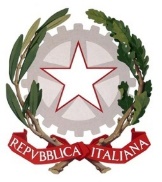 ISTITUTO COMPRENSIVO STATALE ALZANO LOMBARDO“Rita Levi-Montalcini”Via F.lli Valenti , 6 – 24022 Alzano Lombardo (BG) C.F. 95118410166 – Cod.Mec. BGIC82100T – Sito www.icalzanolombardo.gov.itTel. 035.511390 – Fax 035.515693 – Mail bgic82100t@istruzione.it - Pec bgic82100t@pec.istruzione.it 